О внесении изменений в постановление администрации муниципального образования Соль-Илецкий городской округ Оренбургской области от 29.07.2016 № 2282-п «Об образовании избирательных участков для проведения выборов (референдумов) на территории муниципального образования Соль-Илецкий городской округ Оренбургской области»В соответствии с Федеральным законом от 12.06.2002 № 67-ФЗ «Об основных гарантиях избирательных прав и права на участие в референдуме граждан Российской Федерации», по согласованию с территориальной избирательной комиссией Соль-Илецкого городского округа постановляю:1. Внести в постановление администрации муниципального образования Соль-Илецкий городской округ Оренбургской области от 29.07.2016 № 2282-п «Об образовании избирательных участков для проведения выборов (референдумов) на территории муниципального образования Соль-Илецкий городской округ Оренбургской области» следующие изменения:1.1. Приложение к постановлению изложить в новой редакции согласно приложению к настоящему постановлению.2. Контроль за исполнением настоящего постановления возложить на заместителя главы администрации городского округа – руководителя аппарата В.М. Немича.3. Постановление вступает в силу после его официального опубликования (обнародования) и подлежит размещению на официальном сайте администрации муниципального образования Соль-Илецкий городской округ.Разослано: в дело, в прокуратуру Соль-Илецкого района, в территориальную избирательную комиссию Соль-Илецкого городского округа.Приложениек постановлению администрациимуниципального образованияСоль-Илецкий городской округОренбургской областиот 23.06.2021 № 1420-пСПИСОКизбирательных участков для проведения выборов (референдумов)на территории муниципального образования Соль-Илецкий городской округ Оренбургской области1. Избирательный участок № 1577Центр избирательного участка – здание Боевогорского сельского дома культуры.В состав избирательного участка входят:село Боевая Гора:ул. Таврическая;ул. Молодёжная;ул. Мертвосольская;площадь Памяти;переулок Складской;ул. Новосёлов;ул. Речная;ул. Набережная;переулок Школьный;хутор Роте Фане:ул. Роте-Фане;разъезд 23 км:ул. Железнодорожников.Местонахождение участковой избирательной комиссии: 461510, Оренбургская область, Соль-Илецкий городской округ, село Боевая Гора, ул. Таврическая, дом № 14, телефон 35-1-22.2. Избирательный участок № 1578Центр избирательного участка – здание сельского клуба ст. Маячная.В состав избирательного участка входят:станция Маячная:ул. Береговая;ул. Елшанская;ул. Железнодорожная;ул. Лесная;ул. Луговая;ул. Мосфуражная;ул. Просторная;ул. Степная;ул. Хлебная;ул. Элеваторная;хутор Корольки:ул. Корольки;хутор Чкаловский:ул. Чкаловская.Местонахождение участковой избирательной комиссии: 461510, Оренбургская область, Соль-Илецкий городской округ, станция Маячная, ул. Элеваторная, дом № 1, телефон 32-8-02.3. Избирательный участок №1579Центр избирательного участка - здание Буранного сельского дома культуры.В состав избирательного участка входят:село Буранное:ул. Степана Разина;ул. Пионерская;ул. Калинина;ул. Советская;ул. Кооперативная;ул. Ленина;ул. Рабочая;разъезд Базырово;хутор Запальный.Местонахождение участковой избирательной комиссии: 461535, Оренбургская область, Соль-Илецкий городской округ, село Буранное, ул. Советская, дом № 70 «а», телефон 33-1-85.4. Избирательный участок № 1580Центр избирательного участка – здание Ветлянского сельского дома культуры.В состав избирательного участка входит село Ветлянка:ул. Набережная;ул. Цвиллинга;ул. Юбилейная;ул. Советская;ул. Персиянова;ул. Школьная;ул. Молодёжная;ул. Восточная;ул. Станичная;ул. Степная;ул. Луговая.Местонахождение участковой избирательной комиссии: 461532, Оренбургская область, Соль-Илецкий городской округ, село Ветлянка, ул. Советская, дом № 58, телефон 34-2-18.5. Избирательный участок № 1581Центр избирательного участка – здание Григорьевского сельского дома культуры.В состав избирательного участка входит село Григорьевка:ул. Легешева;ул. Советская;ул. Ленина;ул. Молодёжная;ул. Победы;ул. Пионерская;ул. Комсомольская;ул. Красноармейская;ул. 8-ое Марта;ул. Земледельческая;ул. Кузнечная;ул. Песчаная;ул. Колхозная;ул. Светлая;ул. Шоссейная;ул. Набережная;переулок Луговой;ул. Октябрьская;ул. Первомайская;ул. Степная;ул. Овражная;ул. Торговая;ул. Лесная.Местонахождение участковой избирательной комиссии: 461543, Оренбургская область, Соль-Илецкий городской округ, село Григорьевка, ул. Советская, дом № 68, телефон 30-3-38.6. Избирательный участок № 1582Центр избирательного участка – здание Возрожденского сельского клуба.В состав избирательного участка входят:деревня Возрождение;разъезд 26 км.Местонахождение участковой избирательной комиссии: 461543, Оренбургская область, Соль-Илецкий городской округ, деревня Возрождение, ул. Луговая, дом № 1, телефон 30-2-71.7. Избирательный участок № 1583Центр избирательного участка – здание МОБУ «Казанская основная общеобразовательная школа» Соль-Илецкого городского округа. В состав избирательного участка входят:поселок Казанка;разъезд 27 км.Местонахождение участковой избирательной комиссии: 461543, Оренбургская область, Соль-Илецкий городской округ, поселок Казанка, переулок Школьный, дом № 1, телефон 2-20-11.8. Избирательный участок № 1584Центр избирательного участка – здание ФКУ КП-12 УФСИН России по Оренбургской области, класс для проведения занятий с личным составом.В состав избирательного участка входят:поселок Чашкан;станция Чашкан.Местонахождение участковой избирательной комиссии: 461543, Оренбургская область, Соль-Илецкий городской округ, поселок Чашкан, ул. Южная, дом № 2/3, телефон 30-3-37.9. Избирательный участок № 1585Центр избирательного участка – здание Дружбинского сельского дома культуры.В состав избирательного участка входят:село Дружба:ул. Речная;ул. Тополиная;ул. Школьная;ул. Парковая;разъезд Розенберг.Местонахождение участковой избирательной комиссии: 461514, Оренбургская область, Соль-Илецкий городской округ, село Дружба, ул. Речная, дом № 33, телефон 30-4-90.10. Избирательный участок № 1586Центр избирательного участка – здание Изобильного сельского дома культуры.В состав избирательного участка входит село Изобильное:ул. Степная;ул. Молодёжная;ул. Цвиллинга;ул. Советская;ул. им. В.Александрова;ул. М.Горького;ул. им. А.Смирнова;ул. Краснознамённая;ул. Ленина;ул. Зелёная;ул. Садовая;ул. Набережная;ул. Заречная.Местонахождение участковой избирательной комиссии: 461533, Оренбургская область, Соль-Илецкий городской округ, село Изобильное, ул. М.Горького, дом № 1, телефон 31-5-18.11. Избирательный участок № 1587Центр избирательного участка – здание сельского клуба ст. Цвиллинга.В состав избирательного участка входит станция Цвиллинга:ул. Центральная;ул. Школьная;ул. Элеваторная;ул. Цвиллинга;переулок Полевой;переулок Элеваторный.Местонахождение участковой избирательной комиссии: 461520, Оренбургская область, Соль-Илецкий городской округ, станция Цвиллинга, ул. Элеваторная, дом № 23, телефон 31-5-36.12. Избирательный участок № 1588Центр избирательного участка – здание Кумакского сельского дома культуры.В состав избирательного участка входит село Кумакское:ул. Шоссейная;ул. Лесная;ул. Набережная;ул. Манасуевская;ул. Центральная;ул. Молодёжная;ул. Мира;переулок Светлый;переулок Цветочный;переулок Южный;ул. Животноводческая;ул. Новая;ул. Надежды;ул. Восточная.Местонахождение участковой избирательной комиссии: 461548, Оренбургская область, Соль-Илецкий городской округ, село Кумакское, ул. Центральная, дом № 24, телефон 32-4-22.13. Избирательный участок № 1589Центр избирательного участка – здание Красномаякского сельского дома культуры.В состав избирательного участка входит поселок Маякское:ул. Центральная;ул. Целинная;ул. Магистральная;ул. Школьная;ул. Энергетиков;ул. Дорожная;ул. Парковая;пер. Хлебный;переулок Овражный;переулок Больничный.Местонахождение участковой избирательной комиссии: 461511, Оренбургская область, Соль-Илецкий городской округ, поселок Маякское, ул. Центральная, дом № 48, телефон 37-3-18.14. Избирательный участок № 1590Центр избирательного участка – здание МОБУ «Ащебутакская средняя общеобразовательная школа» Соль-Илецкого городского округа Оренбургской области.В состав избирательного участка входит село Ащебутак:ул. Центральная;ул. Школьная;ул. Зелёная;ул. Речная.Местонахождение участковой избирательной комиссии: 461511, Оренбургская область, Соль-Илецкий городской округ, село Ащебутак, ул. Зеленая, дом № 36, телефон 2-21-10.15. Избирательный участок № 1591Центр избирательного участка – здание МДОБУ «Детский сад «Теремок» поселка Малопрудное Соль-Илецкого городского округа.В состав избирательного участка входит поселок Малопрудное:ул. Победы;ул. Первомайская;ул. Восточная;ул. Речная.Местонахождение участковой избирательной комиссии: 461511, Оренбургская область, Соль-Илецкий городской округ, поселок Малопрудное, ул. Первомайская, дом № 11, телефон 2-20-83.16. Избирательный участок № 1592Центр избирательного участка – филиал Красномаякской СОШ, здание школы с.Елшанка, ул. Магистральная 13. В состав избирательного участка входят:село Елшанка:ул. Магистральная;ул. Центральная;ул. Новая;ул. Овражная;поселок Ракитное:ул. Степная.Местонахождение участковой избирательной комиссии: 461511, Оренбургская область, Соль-Илецкий городской округ, село Елшанка, ул. Магистральная, дом № 13, телефон 32-3-35.17. Избирательный участок № 1593Центр избирательного участка – здание Линевского сельского дома культуры.В состав избирательного участка входят:село Линёвка:ул. Заовражная;ул. Киселёва;ул. Степная;ул. Просвещенская;ул. Кызыл-Юлдузская;ул. Советская;ул. Горбунова;ул. Красноармейская;ул. Набережная;разъезд Уютный:ул. Вокзальная;хутор Каблово:ул. Школьная.Местонахождение участковой избирательной комиссии: 461537, Оренбургская область, Соль-Илецкий городской округ, село Линевка, ул. Кызыл-Юлдузская, дом № 58, телефон 33-5-18.18. Избирательный участок № 1594Центр избирательного участка - здание Михайловского сельского дома культуры.В состав избирательного участка входят:село Михайловка:ул. Подгорная;ул. Школьная;ул. Калинина;ул. Парковая;ул. 50 лет Октября;ул. Почтовая;ул. Новая;ул. Учительская;село Беляевка:ул. Комарова;ул. Новая.Местонахождение участковой избирательной комиссии: 461513, Оренбургская область, Соль-Илецкий городской округ, село Михайловка, ул. Учительская, дом № 4, телефон 37-5-18.19. Избирательный участок № 1595Центр избирательного участка – здание Смирновского сельского клуба.В состав избирательного участка входит село Смирновка:ул. Калинина;ул. Парковая;ул. Школьная;ул. Новая.Местонахождение участковой избирательной комиссии: 461513, Оренбургская область, Соль-Илецкий городской округ, село Смирновка, ул. Новая, дом № 9, телефон 37-5-57.20. Избирательный участок № 1596Центр избирательного участка – здание Новоилецкого сельского дома культуры.В состав избирательного участка входят:село Новоилецк:ул. Набережная;ул. Кирова;ул. Советская;ул. Колхозная;ул. Молодёжная;ул. Ташкентская;ул. Луговая;поселок Крутые Горки:ул. Песчаная;разъезд Тираж.Местонахождение участковой избирательной комиссии: 461536, Оренбургская область, Соль-Илецкий городской округ, село Новоилецк, ул. Советская, дом № 59, телефон 34-3-18.21. Избирательный участок № 1597Центр избирательного участка - здание Перовского сельского дома культуры.В состав избирательного участка входит село Перовка:ул. Уральская;ул. Краснознамённая;ул. Новая;ул. Советская;ул. Победы;ул. Красноармейская;ул. Набережная.Местонахождение участковой избирательной комиссии: 461512, Оренбургская область, Соль-Илецкий городской округ, село Перовка, ул. Советская, дом № 12, телефон 2-20-71.22. Избирательный участок № 1598Центр избирательного участка – здание Мещеряковского сельского клуба.В состав участка входит село Мещеряковка:ул. Новая;ул. Советская;ул. 8-ое Марта;ул. Набережная.Местонахождение участковой избирательной комиссии: 461517, Оренбургская область, Соль-Илецкий городской округ, село Мещеряковка, ул. Советская, дом № 22, телефон 2-20-73.23. Избирательный участок № 1599Центр избирательного участка – здание Первомайского сельского дома культуры.В состав избирательного участка входят:село Первомайское:ул. Советская;ул. Степная;ул. Ленина;ул. Лесная;ул. Терешковой;ул. Мира;ул. Молодёжная;переулок Школьный;ул. Южная;аул Талды-Кудук:ул. Центральная;ул. Степная.Местонахождение участковой избирательной комиссии: 461546, Оренбургская область, Соль-Илецкий городской округ, село Первомайское, ул. Мира, дом № 10, телефон 31-3-54.24. Избирательный участок № 1600Центр избирательного участка – здание Егинсайского сельского клуба.В состав избирательного участка входит село Егинсай:ул. Центральная;ул. Лесная;ул. Молодежная;ул. Школьная;ул. Казахстанская;переулок Степной.Местонахождение участковой избирательной комиссии: 461546, Оренбургская область, Соль-Илецкий городской округ, село Егинсай, ул. Школьная, дом № 4, телефон 2-20-74.25. Избирательный участок № 1601Центр избирательного участка – МОБУ «Покровская средняя общеобразовательная школа» Соль-Илецкого  городского округа.В состав избирательного участка входит село Покровка:ул. Хобдинская;ул. Набережная;переулок Яик;переулок Тихий;ул. Дружбы;переулок Торговый;ул. Спортивная;ул. Ахметгалиева;ул. Мира;переулок Степной;ул. Победы;ул. Илекская;ул. Пионерская;ул. Историческая;ул. Озерная;ул. Чапаева.Местонахождение участковой избирательной комиссии: 461534, Оренбургская область, Соль-Илецкий городской округ, село Покровка, ул. Ахметгалиева, дом № 21, телефон 31-7-54.26. Избирательный участок № 1602Центр избирательного участка – здание Пригородного сельского дома культуры.В состав избирательного участка входят:посёлок Шахтный:ул. Зелёная;ул. Центральная;ул. Фабричная;ул. Шахтная;ул. Школьная;ул. Садовая;ул. Новая;ул. Строительная;ул. Рабочая;ул. Степная;ул. Южная;ул. Молодёжная;ул. Шоссейная;ул. Магистральная;посёлок Дом Инвалидов:ул. Парковая;ул. Луговая;ул. Весёлая;ул. Дорожная;ул. Полевая;ул. Дружба;ул. Транспортная.Местонахождение участковой избирательной комиссии: 461549, Оренбургская область, Соль-Илецкий городской округ, поселок Шахтный, ул. Центральная, дом № 25, телефон 2-20-76.27. Избирательный участок № 1603Центр избирательного участка – читальный зал библиотеки села Саратовка.В состав избирательного участка входят:село Саратовка:ул. Калинина;ул. Центральная;ул. Солнечная;ул. Клиновая;ул. Школьная;ул. Складская;ул. Кантемировская;ул. Пинеровская;ул. Молодёжная;ул. Садовая;ул. Восточная;ул. Партизанская;ул. Речная;ул. Первая линия;ул. Вторая линия;ул. Третья линия;ул. Овражная;ул. Черновская;ул. Карьерная;Разъезд 24 км:ул. Канисай.Местонахождение участковой избирательной комиссии: 461538, Оренбургская область, Соль-Илецкий городской округ, село Саратовка, ул. Центральная, дом № 26, телефон 36-4-37.28. Избирательный округ № 1604Центр избирательного участка – сельский клуб поселка Кирпичный Завод.В состав избирательного участка входят:поселок Кирпичный Завод:ул. Центральная;ул. Парковая;переулок Заводской;ул. Котельная;ул. Южная;ул. Рабочая;ул. Озерная;ул. Полевая;ул. Промышленная;ул. Заводская;ул. Линейная;станция Илецк Второй:ул. Железнодорожная;разъезд Денной.Местонахождение участковой избирательной комиссии: 461538, Оренбургская область, Соль-Илецкий городской округ, клуб поселка Кирпичный Завод, ул. Центральная, дом № 11, телефон 36-6-40.29. Избирательный участок № 1605Центр избирательного участка – здание Трудового сельского дома культуры.В состав избирательного участка входит село Трудовое:ул. Акбулакская;ул. Персиянова;ул. Алёхина;ул. Кооперативная;ул. Молодёжная;ул. Советская;ул. Баранова;ул. Овражная;ул. Спортивная;ул. Дружбы;ул. Шоссейная;ул. Колхозная.Местонахождение участковой избирательной комиссии: 461531, Оренбургская область, Соль-Илецкий городской округ, село Трудовое, ул. Кооперативная, дом № 25, телефон 34-7-18.30. Избирательный участок № 1606Центр избирательного участка – здание Тамар-Уткульского сельского дома культуры.В состав избирательного участка входит село Тамар-Уткуль:ул. Набережная;ул. Центральная;ул. Карабулакская;ул. Молодёжная;ул. Луговая;ул. Рабочая;ул. Комсомольская;ул. Овражная;ул. Новая;ул. Южная;ул. Степная;ул. Колхозная;ул. Юбилейная;ул. Садовая;ул. Энергетическая;переулок Школьный;переулок Кооперативный;переулок Тупиковый.Местонахождение участковой избирательной комиссии: 461545, Оренбургская область, Соль-Илецкий городской округ, село Тамар-Уткуль, ул. Центральная, дом № 18 «а», телефон 31-1-18.31. Избирательный участок № 1607Центр избирательного участка – здание МОБУ «Троицкая средняя общеобразовательная школа» Соль-Илецкого городского округаВ состав избирательного участка входят:село Троицк:ул. Школьная;ул. Центральная;ул. Советская;ул. Родниковая;село Ивановка:ул. Советская;ул. Кооперативная.Местонахождение участковой избирательной комиссии: 461547, Оренбургская область, Соль-Илецкий городской округ, село Троицк, ул. Школьная, дом № 10, телефон 31-9-17.32. Избирательный участок № 1608Центр избирательного участка - здание Угольного сельского дома культуры.В состав избирательного участка входят:село Угольное:ул. Набережная;ул. Оренбургская;ул. Ленина;ул. Советская;ул. Калинина;ул. Будённого;ул. Степная;разъезд 25 км.Местонахождение участковой избирательной комиссии: 461542, Оренбургская область, Соль-Илецкий городской округ, село Угольное, ул. Советская, дом № 27, телефон 30-7-18.33. Избирательный участок № 1609Центр избирательного участка – здание Сухоренченского сельского клуба.В состав избирательного участка входит село Сухоречка:ул. Тополиная.Местонахождение участковой избирательной комиссии: 461542, Оренбургская область, Соль-Илецкий городской округ, село Сухоречка, ул. Тополиная, дом № 22, телефон 30-7-98.34. Избирательный участок № 1610Центр избирательного участка - здание Цвиллингского сельского дома культуры.В состав избирательного участка входит посёлок Дивнополье:ул. Советская;ул. Речная;переулок Банный;переулок Звёздный;ул. Садовая;ул. Парковая;ул. Школьная;ул. Степная;ул. Кооперативная;ул. Индустриальная;переулок Больничный;переулок Тупиковый;ул. Алматинская;ул. Новая;ул. Дорожная;ул. Землянская поселка Землянский.Местонахождение участковой избирательной комиссии: 461521, Оренбургская область, Соль-Илецкий городской округ, поселок Дивнополье, ул. Советская, дом № 41, телефон 35-7-24.35. Избирательный участок № 1612Центр избирательного участка - здание клуба (микрорайон  Мирный)В состав избирательного участка входят:ул. Центральная с № 2 по № 12 и с № 3 по № 5;ул. Мирная с № 1 по № 15 и с № 2 по № 6;ул. Г.К. Жукова с № 1 по № 3 и с № 2 по № 6;ул. Островского с № 1 по № 7;ул. А.И. Солженицына с № 2 по № 6;ул. Асфальтовая № 2;ул. Степная с № 1 по № 18;ул. Кемеровская;ул. Новокузнецкая;ул. Кузбасская.Местонахождение участковой избирательной комиссии: 461500, Оренбургская область, Соль-Илецкий городской округ, город Соль-Илецк, ул. Островского, дом № 1, телефон 2-90-00.36. Избирательный участок № 1613Центр избирательного участка - здание МОАУ «Средняя общеобразовательная школа № 5 г. Соль-Илецка».В состав избирательного участка входят:жилые дома ТУМС - 12 с № 1 по № 8а;пер. Вольный  с № 1 по № 15;пер. Восточный – 1 с № 2 по № 11;пер. Восточный – 2 с № 1 по № 11 и с № 2 по № 8;пер. Магистральный с № 1 по № 5 и с № 4 по № 14;ул. Акбулакская с № 20а по № 38 и с № 23а по № 41;ул. Архитектурная с № 24 по № 54 и с № 23 по № 73;ул. Восточная с № 2 по № 44 «а» и с № 1 по № 55;ул. Гатчинская с № 14 по № 42 и с № 17 по № 59;ул. Дорожная с № 2 по № 32 и с № 1а по № 27;ул. Дружбы с № 24 по № 46 и с № 23а по № 39;ул. Ивановская с № 2 по № 92, с № 5 по № 49 и №55, №98;ул. Кирова с № 70 по № 108 и с № 63 по № 113;ул. Комсомольская с № 42 по № 54, с № 21 по № 59 и №78;ул. Конечная с №1 по №15 и с № 4 по № 20;ул. Куйбышева с № 2 по № 54 «а» и с № 1 по № 37;ул. Куликовская с № 38 по № 118 и с № 47 по № 69 и № 75;ул. Лазурная с № 2а по № 26 и № 1 «а» по № 19;ул. Лесная с № 2 по № 32 и с № 5 по № 33 и № 39;ул. Магистральная с № 1/2 по № 13;ул. Молодежная с № 16 по № 60 и с № 23а и № 31в по № 83;ул. Озерная с № 2а по № 20 и с № 1 по № 17;ул. Разина с № 56 по № 88 и с № 59 по № 83;ул. Российская с № 6 по № 38 и с № 1 по № 19;ул. Сосновая с № 2 по № 30 и с № 1 по № 31;ул. Ташкентская с № 58а по № 62 и с № 51 по № 75;ул. Раздольная с № 1 по № 5;ул. Челкарская с № 76 по № 96 «а»;ул. Телевизионная.Местонахождение участковой избирательной комиссии: 461500, Оренбургская область, Соль-Илецкий городской округ, город Соль-Илецк, ул. Челкарская, дом № 90, телефон 2-91-19.37. Избирательный участок № 1614Центр избирательного участка – здание МДОБУ «Детский сад общеразвивающего вида № 1 «Ромашка» г.Соль-Илецка.В состав избирательного участка входят:ул. Бр. Кутеповых с № 1 по № 15 и с № 2 по № 14;пер. Мусы Джалиля с № 1 по № 3 и с № 2 по № 18;ул. Горная с № 1 по № 57 и с № 2 по № 54;ул. Ивановская с № 1 по № 3;ул. Кирова с № 2 по № 68 и с № 1 по № 61;ул. Комсомольская с № 26 по № 40;ул. Крюковская с № 2 по № 76 и с № 1 по № 67;ул. Куликовская с № 2 по № 36 и с № 1 по № 45;ул. Набережная с № 1в по № 69;ул. Пионерская с № 1 по № 9 и с № 2 по № 16;ул. Просвещенская с № 2 по № 50 и с № 1 по № 57;ул. Пугачевская с № 2 по № 60 и с № 1 по № 53; ул. Разина с № 2в по № 54, с № 37 по № 57 и №1, №1а, №2, №2а;ул. Ташкентская с № 2 по № 58 и с № 1а по № 49;ул. Челкарская с № 2 по № 74 и с № 1 по № 51.Местонахождение участковой избирательной комиссии: 461500, Оренбургская область, Соль-Илецкий городской округ, город Соль-Илецк, ул. Кирова, дом № 52, телефон 2-98-09.38. Избирательный участок № 1615Центр избирательного участка – здание муниципального бюджетного учреждения культуры «Центр культурного развития» муниципального образования Соль-Илецкий городской округ Оренбургской области.В состав избирательного участка входят:ул. Вокзальная с № 2 по № 20 и с № 1 по № 41;ул. Герасимовская с № 1 по № 43 и с № 2 по № 30;ул. Илецкая с № 1 по № 11 и с № 2 по № 28;ул. Красноармейская с № 1 по № 7;ул. Матросова с № 16 по № 32 и с № 17 по № 31;ул. Московская с № 1 по № 49 и с № 2 по № 12;ул. Овражная с № 56 по № 84 и с № 35 по № 53;ул. Орская с № 1 по № 11 и с № 2 по № 6;ул. Парижских Коммунаров с № 1 по № 41 и с № 2 по № 32;ул. Персиянова с № 46 по № 86 и с № 87 по № 133;ул. Победы с № 1 по № 17/2 и с № 2 по № 14;ул. Пушкина с № 56 по № 74 и с № 63 по № 107;ул. Саратовская с № 1 по № 17 и с № 2 по № 10;ул. Советская с № 55 по № 87;ул. Победы – 5 с № 1 по № 31 и с № 2 по № 30.Местонахождение участковой избирательной комиссии: 461500, Оренбургская область, Соль-Илецкий городской округ, г. Соль-Илецк, ул. Персиянова, 40/1, телефон 2-65-47.39. Избирательный участок № 1616Центр избирательного участка – здание МОБУ «Средняя  общеобразовательная  школа№ 2 г. Соль-Илецка».В состав избирательного участка входят:переулок Базарный с № 1 по № 5 и с № 2 по № 10;переулок Мельничный с № 1 по № 5 и с № 2 по № 4;ул. Озерная № 1;ул. Володарского с № 1 по № 37 и № 2 по № 30;ул. Красноармейская с № 2 по № 4;ул. Матросова с № 2 по № 14 и с № 1 по № 15;ул. Овражная с № 2 по № 54 и с № 1а по № 33;ул. Орджоникидзе с № 1 по № 7/1 и с № 2 по № 28;ул. Оренбургская с № 2/1 по № 20 и с № 1 по № 25;ул. Персиянова с № 2/1 по № 40 «а», с № 1/1 по №85;ул. Пушкина с № 2 по № 46 и с № 1а по № 51;ул. Садовая с № 1 по № 27а и с № 2 по № 20;ул. Советская с № 1 по № 43;ул. Уральская с № 1 по № 43 и с № 2 по № 22б;ул. Цвиллинга с № 1 по № 33а и с № 2 по № 18 «а».Местонахождение участковой избирательной комиссии: 461500, Оренбургская область, Соль-Илецкий городской округ, город Соль-Илецк, ул. Цвиллинга, дом № 18, телефон 2-33-03.40. Избирательный участок № 1617Центр избирательного участка – здание Дома культуры.В состав избирательного участка входят:переулок Больничный с № 1/1 по № 11 и с № 2 по № 2/1 и № 5 «а»;переулок Звездный с № 2 по № 10 и с № 1 по № 9;переулок Рудничный с № 2 по № 22 и с № 1 по № 21;переулок Светачева с № 2 по № 30 и с № 1 по № 27;переулок Соляной с № 2 по № 18 и с № 1 по № 11;ул. Володарского с № 39 по № 93 и с № 32 по № 78;ул. Калинина с № 2а по № 30 и с № 1 по № 29;ул. Карла Маркса с № 2 по № 4 и с № 1 по № 11;ул. Ленина с № 1 по № 43 и с № 2а по № 22;ул. Ленинградская с № 2 по № 54 и с № 1 по № 51;ул. Орджоникидзе с № 30 по № 80;ул. Садовая с № 29 по № 79 и с № 22 по № 64;ул. Советская с № 2 по № 34;ул. Сорокинская с № 2 по № 46 и с № 1 по № 39;ул. Уральская с № 45 по № 121а и с № 24 по № 66/1;ул. Урицкого с № 1 по № 35 и с № 2 по № 34;ул. Цвиллинга с № 35 по № 101а и с № 18/1 по № 68/1.Местонахождение участковой избирательной комиссии: 461500, Оренбургская область, Соль-Илецкий городской округ, город Соль-Илецк, ул. Уральская, дом № 34, телефон 2-66-50.41. Избирательный участок № 1618Центр избирательного участка – здание клуба им. Маяковского.В состав избирательного участка входят:ул. Володарского с № 95 по № 105 и с № 80 по № 84;ул. Герасимовская с № 111 по № 189 и с № 86 по № 126;ул. Илецкая с № 72 по № 124;ул. Карла-Маркса с № 13 по № 93 и с № 6 по № 32;ул. Красноармейская с № 73 по № 83 и с № 64 по № 72;ул. Ленина с № 24 по № 100;ул. Московская с № 123 по № 169 и с № 78 по № 92;ул. Орджоникидзе с № 87 по № 95 и с № 82 по № 84;ул. Орская с № 89 по № 111 и с № 56 по № 70, 70а, 70б, 70/1;ул. Парижских Коммунаров с № 111а по № 169 и с № 80 по № 120;ул. Правды с № 1 по № 5; №2,№2/1ул. Чайковского с № 2а по № 26 и № 1, 1а;ул. Чапаева с № 1 по № 13 и  с № 2 по № 4;ул. Чкалова с № 1 по № 21 и с № 2 по № 14;ул. 8 Марта с № 1 по № 17 и с № 2 по № 16.;ул. Цвиллинга с №103 по №105 «а».Местонахождение участковой избирательной комиссии: 461500, Оренбургская область, Соль-Илецкий городской округ, город Соль-Илецк, ул. Московская, дом № 161, телефон 2-35-62.42. Избирательный участок № 1619Центр избирательного участка - здание клуба им. Ленина.В состав избирательного участка входят:переулок Светлый с № 1а по № 9 и с № 2 по № 10;переулок Станционный с № 3 и № 7;ул. 8 Марта с № 19 по № 33 и с № 18 по № 26; ул. Вокзальная с № 83 по № 119 и с № 74 по № 114;ул. Герасимовская с №93 по №109;ул. Илецкая с № 60 по № 70/1 и с № 73 по № 165;ул. Карла-Маркса с № 95 по № 111 и с № 34 по № 46;ул. Ленина с № 85 по № 109, с № 102 по № 126 и №151;ул. Победы с № 71 по № 121 и с № 68 по № 146;ул. Саратовская с № 81 по № 163 и с № 62 по № 128;ул. Сорокинская с № 96 по № 134;ул. Чайковского с № 3 по № 19 и с № 28 по № 42;ул. Чапаева с № 15 по 29 и с № 6 по № 24;ул. Чкалова с № 23 по № 39 и с № 16 по № 36.Местонахождение участковой избирательной комиссии: 461500, Оренбургская область, Соль-Илецкий городской округ, город Соль-Илецк, ул. Вокзальная, дом № 88, телефон 2-81-83.43. Избирательный участок № 1620Центр избирательного участка – здание клуба «Горняк».В состав избирательного участка входят:городок  Рудника с № 1а по № 33 и с № 2ж по № 42;переулок Хлебный с № 1 по № 9 и с № 2 по № 12;переулок Южный с № 2 по № 8;территория Кирзавода с № 2,4,5,6;территория Мельницы с № 1а,3,17;ул. Б. Михаревых с № 1 по № 5;ул. Кооперативная с № 1 по № 7 и с № 2 по № 10;ул. Пригородная с № 1 по № 27 и с № 4а по № 38;ул. Пчельник с № 1 по № 149 и с № 2 по № 128;ул. Радченко с № 1а по № 1к;ул. Речная № 1,2,3,5;ул. Южная с № 1 по № 39а и с № 2 по № 26;ул. Кирзавод;территория дачного потребительского кооператива «Сосновый»:ул. Загородная;ул. Елисейская;ул. Ароматная;ул. Сенная;ул. Строителей;ул. Осиновая;пер. Кустарный;пер. Усадебный;пер. Дачный;пер. Грибной.территория садоводческого некоммерческого товарищества «Дружба»:ул. Малиновая;ул. Вишневая;ул. Заречная;ул. Просторная;ул. Сиреневая;ул. Цветочная;ул. Центральная;ул. Садовая;ул. Луговая;ул. Сосновая;ул. Озерная;ул. Дорожная;ул. Лесная.Местонахождение участковой избирательной комиссии: 461500, Оренбургская область, Соль-Илецкий городской округ, город Соль-Илецк, ул. Южная, дом № 33/1, телефон 2-39-53.44. Избирательный участок № 1621 имени Героя Советского Союза гвардии майора Николая Павловича ГородничеваЦентр избирательного участка – здание МОАУ «Средняя  общеобразовательная школа № 4 г. Соль-Илецка». В состав избирательного участка входят:ул. Володарского с № 105а по № 115 и с № 86 по № 98;ул. Красноармейская с № 85 по № 111 и с № 74 по № 90;ул. Михайлова с № 1 по № 3 и с № 2 по № 4;ул. Октябрьская с № 11 по № 21 и с № 4 по № 14;ул. Орская с № 113 по № 153 и с № 72 по № 98;ул. Свердлова с № 1 по № 9 и с № 2 по № 14 «а»;ул. Уральская с № 123 по № 133 «а»;ул. Фрунзе с № 2 по № 4;ул. Цвиллинга с № 107, 107/1 по № 119 и с № 70 по № 82;ул. Шахтерская с № 1 по № 3 и с № 2 по № 4;ул. Шевченко с № 5 по № 9 и с № 8 по № 22;переулок Аграрный с № 1 по № 5 и с 2 по № 4.Местонахождение участковой избирательной комиссии: 461500, Оренбургская область, Соль-Илецкий городской округ, город Соль-Илецк, ул. Володарского, дом № 111, телефон 2-32-54.45. Избирательный участок № 1622Центр избирательного участка – здание МБУДО «Центр творческого развития» Соль-Илецкого городского округа.В состав избирательного участка входят:переулок Тихий с № 1 по № 15 и с № 2 по № 14;переулок Весенний № 1;переулок Надежды с № 1 по № 9;переулок Майский с № 1/1 по № 7 и с № 2 по № 8;переулок Зеленый с № 1 по № 7, 7/1 и с № 2 по № 10;переулок Луговой с № 2 по № 12;переулок Строителей с № 1 по № 15 и с № 2 по № 16;переулок Юго-западный с № 1 по № 5 и с № 2 по № 6;ул. Транспортная №1, №1 «а», №1/1, №3, с №5 по № 9;ул. Александрова с № 1 по № 21 и с № 2 по № 16;ул. Гонтаренко с № 1 по № 39 и с № 2 по № 42;ул. Заводская с № 1 по № 53 и с № 2 по № 44;ул. Красноармейская с № 113 по № 133 «а» и № 92 по № 98;ул. Луговая с № 1 по № 15 и с № 2 по № 16;ул. Монтажников с № 1 по № 27 и с № 2 по № 18;ул. Орская с № 155 по № 169, с № 169 «а» по № 169/13, с № 100 по № 132 и №160;ул. Первомайская с № 1ж по № 101 и с № 2 по № 126;ул. Промышленная с № 2 по № 32, 32/1, 32/4 и с № 1 по № 6/1;ул. Энтузиастов с № 1 по № 9 и с № 2 по № 14;ул. Уральская с № 135 по № 145 и с № 76 по № 98;территория ПУ-57 с № 1 по № 13;ул. Володарского с № 117 по 123;садоводческое некоммерческое товарищество «Строитель».Местонахождение участковой избирательной комиссии: 461500, Оренбургская область, Соль-Илецкий городской округ, город Соль-Илецк, ул. Гонтаренко, дом № 1, телефон 2-61-21.46. Избирательный участок № 1623Центр избирательного участка – помещение административного здания ООО «Соль-Илецкагропромэнерго».В состав избирательного участка входят:ул. Зеленый Клин;ул. Энергетиков;ул. Первая Линейная;ул. Вторая Линейная;ул. Заречная;переулок Западный;ул. Цветочная;ул. Рассветная;ул. Сиреневая;ул. Виноградная;ул. Вишневая;ул. Тополиная;ул. Васильковая;ул. Абрикосовая;переулок Яблоневый;переулок Ромашковый;ул. Малиновая;ул. Тенистая;ул. Полевая;ул. Клиновая;ул. Тюльпанная;ул. Ясная;ул. Осенняя;ул. Липовая;ул. 70 лет Великой Победы;ул. Крымская;ул. Грушевая;ул. Клубничная;ул. Трудовая;ул. Вербная;ул. Медовая;ул. Каштановая;ул. Лимонная;ул. Арбузная;ул. Закатная;ул. Пшеничная;ул. Ключевая;ул. Ландышевая;ул. Ореховая;ул. Родниковая;ул. Радужная;ул. Спортивная;ул. Индустриальная;пер. Зеленый Клин.Местонахождение участковой избирательной комиссии: 461503, Оренбургская область, Соль-Илецкий городской округ, город Соль-Илецк, ул. Зеленый Клин, дом 40 «А», телефон 2-46-63.47. Избирательный участок № 1624Центр избирательного участка – здание Соль-Илецкого дорожного управления.В состав избирательного участка входят:переулок Степной с № 2а по № 30а и № 1,1а,1б,1в;ул. Акбулакская с № 2 по № 20 и с № 1 по № 21;ул. Архитектурная с № 1 по № 21 и с № 2 по № 22;ул. Гатчинская с № 2 по № 12 и с № 1 по № 15;ул. Дружбы с № 2а по № 22 и с № 1, 1а по № 23;ул. Комсомольская с № 2/2 по № 24 и с № 1/1 по № 19;ул. Крюковская с № 78 по № 118 и с № 69 по № 119;ул. Кузнечная с № 2 по № 14 и с № 1 по № 13;ул. Молодежная с № 2в по № 14 и  с № 1/1,1б,1в по № 31;ул. Пионерская с № 18 по № 40 и с № 11 по № 29;ул. Пугачевская с № 62 по № 98 и с № 55 по № 91;ул. Разина с № 1б по № 35;ул. Челкарская с № 53 по № 99;ул. им. Н.Ф. Жидовинова с № 7 по № 11 и с № 2 по № 14.Местонахождение участковой избирательной комиссии: 461500, Оренбургская область, Соль-Илецкий городской округ, город Соль-Илецк, ул. Молодежная, дом № 1, телефон 2-90-88.48. Избирательный участок № 1625Центр избирательного участка - здание МОБУ «Средняя общеобразовательная школа № 1 г. Соль-Илецка».В состав избирательного участка входят:ул. Герасимовская с № 46 по № 84;ул. Калинина с № 32 по № 60 и с № 31 по № 57;ул. Красноармейская с № 9 по № 71 и с № 6 по № 62;ул. Ленина с № 45 по № 83;ул. Ленинградская с № 56 по № 92 и с № 53 по № 83;ул. Московская с № 51 по № 121 и с № 14 по № 76;ул. Орджоникидзе с № 9 по № 85;ул. Орская с № 13 по № 87 и с № 6/1 по № 54;ул. Парижских Коммунаров с № 67 по № 109 и с № 34 по № 78;ул. Персиянова с № 42 по № 44;ул. Пушкина с № 48 по № 54 и с № 53 по № 61;ул. Советская с № 36 по № 58 и с № 45 по № 53;ул. Сорокинская с № 48 по № 94 и с № 41 по № 71.Местонахождение участковой избирательной комиссии: 461500, Оренбургская область, Соль-Илецкий городской округ, город Соль-Илецк, ул. Орджоникидзе, дом № 7, телефон 2-34-79.49. Избирательный участок № 1626Центр избирательного участка - здание МОБУ «Средняя общеобразовательная школа № 7 г. Соль-Илецка».В состав избирательного участка входят:ул. Вокзальная с № 43 по № 81, с № 22 по № 72;ул. Герасимовская с № 45 по № 91 и с № 32 по № 44;ул. Железнодорожная с № 1/1 по № 24;ул. Илецкая с № 13 по № 71 и с № 30 по № 58;ул. Калинина с № 59 по № 73 и с № 62 по № 74;ул. Ленинградская с № 85 по № 119 и с № 94 по № 114;ул. Парижских Коммунаров с № 43 по № 65;ул. Победы с № 16 по № 66 и с № 19 по № 69;ул. Пушкина с № 76 по № 98;ул. Советская с № 89 по № 119 и с № 60 по № 106;ул. Сорокинская с № 73 по № 109; ул. Саратовская с № 19 по № 79 и с № 12 по № 60;ПЧ № 1, № 4, № 6.Местонахождение участковой избирательной комиссии: 461500, Оренбургская область, Соль-Илецкий городской округ, город Соль-Илецк, ул. Вокзальная, дом № 79, телефон 2-82-07.50. Избирательный участок № 1627Центр избирательного участка – здание МОБУ «Лицей Соль-Илецкого городского округа Оренбургской области».В состав избирательного участка входят:переулок Школьный с № 1в по № 9;ул. Ивана Радченко с № 2 по № 24 и с № 3 по № 27;ул. Колесникова с № 40 по № 76, с 41 по № 75 и № 31;ул. Колхозная с № 2 по № 38 и с № 1 по № 31;ул. Мукашева с № 2 по № 30 и с № 1 по № 31;ул. Октябрьская с № 1 по № 9 и № 2;ул. Пригородная с № 29 по № 79 и с № 40 по № 86;ул. Пчельник с № 130 по № 274 и с № 151 по № 305;ул. Титовой с № 2 по № 20;ул. Уральская с № 66, № 66а по № 74;ул. Урицкого с № 36 по № 38; с № 35 по № 49;ул. Урожайная с № 2 по № 36 и с № 1 по № 27;ул. Чухрова с № 2 по № 16 и с № 1 по № 27;ул. Шевченко с № 1 по № 3  и с № 2 по № 6;переулок Березовый с № 1 по № 3 и с № 2 по № 6;переулок Рябиновый с № 1 по № 3 и с № 2 по № 4.Местонахождение участковой избирательной комиссии: 461500, Оренбургская область, Соль-Илецкий городской округ, город Соль-Илецк, ул. Шевченко, дом № 1, телефон 2-76-28.51. Избирательный участок № 1628Центр избирательного участка - «МДОБУ «Детский сад №13 «Арбузёнок»».В состав избирательного участка входят:ул. Арендная;проспект Гагарина;ул. Есенина;ул. Космическая;ул. Лермонтова;ул. Менделеева;ул. Мира;ул. Некрасова;ул. Парковая;ул. Просторная;ул. Рычковская;ул. Свободы;ул. Северная;ул. Солнечная;ул. Транспортная;ул. Украинская;ул. Шолохова;ул. Элеваторная;ул. Юбилейная;ул. Шоссейная;ул. Аксакова;ул. Углицкая;ул. Достоевского;ул. Бунина;ул. Шукшина;ул. Гумилева;ул. Булгакова;переулок Лескова;переулок Чехова;переулок Тургенева;переулок Александра Беляева;переулок Гоголя;переулок Астафьева;переулок Блока;переулок Короленко;переулок Новый.Местонахождение участковой избирательной комиссии: 461500, Оренбургская область, Соль-Илецкий городской округ, город Соль-Илецк, ул. Юбилейная, дом № 17, телефон 2-42-20.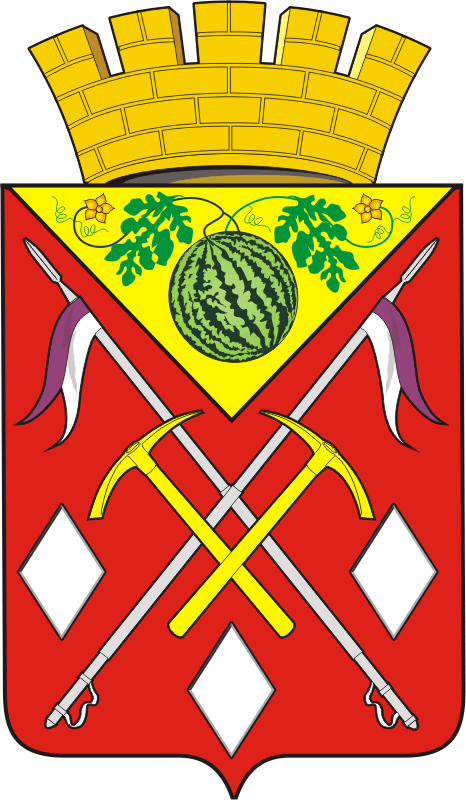 АДМИНИСТРАЦИЯМУНИЦИПАЛЬНОГООБРАЗОВАНИЯСОЛЬ-ИЛЕЦКИЙГОРОДСКОЙ ОКРУГОРЕНБУРГСКОЙ ОБЛАСТИПОСТАНОВЛЕНИЕ23.06.2021 № 1420-пГлава муниципального образования Соль-Илецкий городской округА.А. Кузьмин